NATIONAL OPEN UNIVERSITY OF NIGERIA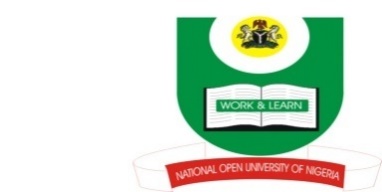 14/16 AHMADU BELLO WAY, VICTORIA ISLAND, LAGOSFACULTY OF LAWDEPARTMENT OF PUBLIC LAW2017_2 EXAMINATION QUESTIONS					JANUARY 2018Course Code:		PUL412Course Title:		OIL AND GAS LAW IITime Allowed:	2½ HOURSInstruction:	ANSWER QUESTION 1 (ONE) AND ANY OTHER 3 (THREE) QUESTIONS.	(QUESTION 1 (ONE) ATTRACTS 25 MARKS)Tako is a politician and has been following up on the recent happenings at NNPC. He believes that nothing good can come out of NNPC and that it is time to scrape the NNPC. A committee has been set up by the government to look at the operations of NNPC and make recommendations that will form part of the PIB Act. The committee wants you as a student of Oil and Gas law to educate it on:(a) The need for thereformand repositioning of the NNPC.  (b) What reform should the PIB provide for?John has a Certificate of Occupancy over Plot 7 in Bonny town. Recently oil was discovered in the land and the Federal government wants him to give the land back to the government with a promise to pay him compensation. When John refused to hand the land over to the Federal government, the Minister for Petroleum revoked the Certificate of Occupancy against John’s will. John wants to contest the matter in court. Advise him.With the aid of decided cases, discuss the incidences of oilspillwhich affected  the land, swamps, creeks, fish  ponds, fishing nets and other valuable properties ofthehostcommunities in Nigeria.In what way has the government used the Petroleum Act and National Oil Spill and Detection  Response Agency(NOSDRA )to controland preventPollutionunder theAct?Boer and Apher applied for oil refiner’s licence in 2016. While Apher was granted an oil refiner’s licence in April, 2017 Boer was not granted the licence but nevertheless commenced operation in April too.  After 4 months,Apher’slicence was revoked by the Minister of Petroleum without notice to him on the ground that he failed to report MrApher. Advise MrApher on his chances in court.What is pollution? Explain four different types of pollution.